                                                         « ИЗВЕЩЕНИЕ»О проведении аукциона по продаже земельного участка для индивидуального жилищного  строительства 1.Организатор аукциона- Управление муниципального имущества администрации Дальнегорского городского округа. 2.Продавец- Управление муниципального имущества администрации Дальнегорского городского округа. 3.Наименование органа местного самоуправления, принявшего решение о проведении аукциона, реквизиты указанных решений - постановление администрации Дальнегорского городского округа от 13.11.2012  №824-па  «О проведении аукциона по продаже земельного участка для индивидуального жилищного строительства»  4.Место, дата время и порядок проведения аукциона- 14 декабря 2012 в 10-00 по местному времени по адресу: г. Дальнегорск, проспект 50 лет Октября, 129.Аукцион является открытым по составу участников и по форме подачи заявок.Аукцион проводится в порядке, предусмотренном ст. 38.1. Земельного кодекса РФ. Участниками аукциона могут быть только физические лица. Победителем признается участник аукциона, заявивший  последнее (наибольшее) предложение о цене за приобретаемые в собственность земельные участки. Результаты аукциона оформляются протоколом, который подписывается организатором аукциона и победителем аукциона в день проведения аукциона и является документом, удостоверяющим право победителя на заключение договора купли-продажи земельного участка.    5. Предмет аукциона.  Земельный участок из категории земель населенных пунктов,  с кадастровым номером 25:03:010207:1328, площадью 1426,0 кв.м., местоположение установлено относительно ориентира, расположенного за пределами участка, ориентир дом, участок находится примерно в 40м от ориентира по направлению на юго-запад, почтовый адрес ориентира: Приморский край, г. Дальнегорск, ул. Ровная, д.9, разрешенное использование земельного участка: для  индивидуального жилищного строительства. Границы участка согласно кадастровому  паспорту земельного участка  от 12.11.2012 №25/00-12-140238. Ознакомиться с кадастровым паспортом земельного участка можно по месту приема заявок в часы приема заявок. Границы земельного участка: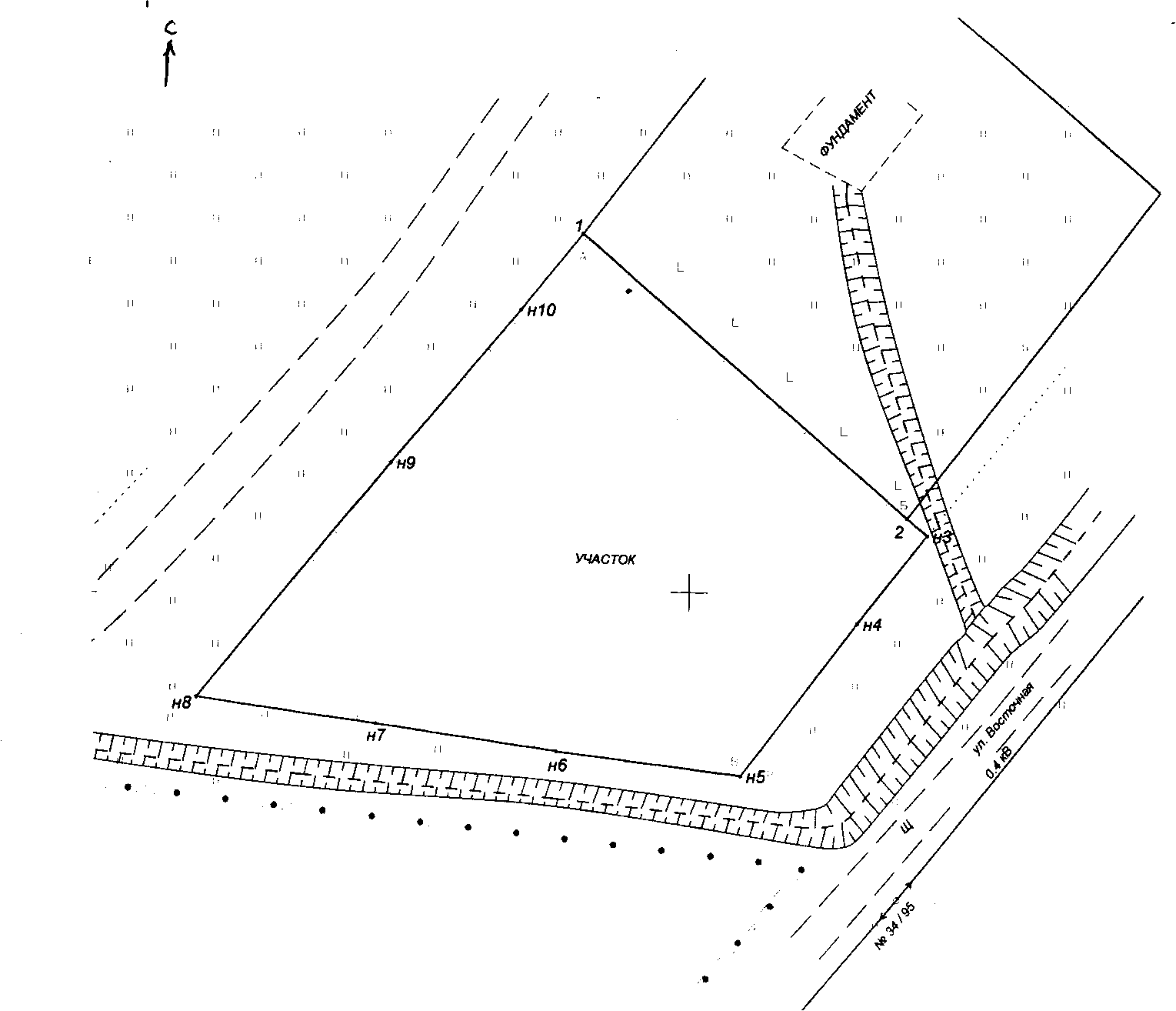 Обременения и ограничения:Нет.Разрешенное использование: для индивидуального жилищного строительства.Параметры разрешённого строительства на данном земельном участке объекта капитального строительства следующие: Максимальный процент застройки в границах земельного участка – 50%. 6.Технические условия подключения объекта к сетям инженерно-технического обеспечения и информация о плате за подключение.Сети водоснабжения и канализации.  Технические условия   выданные ООО «Мегос»:Произвести изыскания, выполнить проект и проложить водовод и канализационный коллектор  до сетей эксплуатируемых ООО «Мегос». Точка подключения сетей водоснабжения в г. Дальнегорске, в колодце по ул. Приморской, 12, сетей канализации в колодце у бывшей школы «Родник». При выполнении проекта предусмотреть перекладку водовода на участке от ул. Приморской, 12 до ул. Восточной, 35 с увеличением диаметра,  согласно расчету.  Срок подключения объекта капитального строительства к сетям водоснабжения  и канализации не указан.  Срок действия технических условий – два года с момента выдачи технических условий.Сети теплоснабженияПисьмо КГУП «Примтеплоэнерго» филиал «Дальнегорский»  Централизованное теплоснабжение участка технически невозможно в связи с большой удаленностью от теплоисточников и тепловых сетей, поэтому технические условия подключения объекта к сетям теплоснабжения и плата за подключение не предусмотрены. Автономная система теплоснабжения. 7.Начальная цена предмета аукциона (земельного участка): 164600,00 (Сто шестьдесят четыре  тысячи шестьсот   рублей 00 копеек)  рублей 8. «Шаг аукциона»:  5%  начальной цены предмета аукциона 8230,00 (Восемь тысяч двести  тридцать   рублей 00 копеек)    рублей.   9.Форма заявки на участие в аукционе, порядок приема, адрес места приёма, дата и время начала и окончания приёма заявок на участие в аукционе. Для участия в аукционе заявители (лично или через своего полномочного представителя) представляют организатору аукциона  в установленный в извещении о проведении аукциона срок следующие документы:-заявка на участие в аукционе по установленной форме с указанием реквизитов счета для возврата задатка , -копии документов удостоверяющих личность физического лица, -документ, подтверждающий внесение задатка.  В случае подачи заявки представителем заявителя предъявляется доверенность на лицо, имеющее право действовать от имени заявителя, оформленная в соответствии с требованиями, установленными гражданским законодательством. Один заявитель вправе подать только одну заявку на участие в аукционе. Заявка, поступившая по истечении срока её приема, возвращается в день её поступления заявителю.      Заявитель не допускается к участию в аукционе по следующим основаниям: - не предоставление определенных извещением документов необходимых для участия в аукционе или предоставление недостоверных сведений, - не поступление задатка на счет, указанный в извещении, до дня окончания заявок, - подача заявки на участие в аукционе лицом, которое в соответствии с федеральными законами не имеет право приобретать в собственность земельный участок.  Заявки с прилагаемыми к ним документами принимаются представителем организатора аукциона с 09.00 до 13.00 и с 14.00 до 16.00 часов по рабочим дням по местному времени начиная с 14 ноября   2012г. по адресу: г. Дальнегорск, проспект 50 лет Октября, 129. 10. Дата и время окончания приема заявок на участие в аукционе – 07 декабря 2012 16.00 часов местного времени. 11. Размер задатка, порядок его внесения участниками аукциона и возврат им, реквизиты счета для перечисления задатка.Размер задатка 20% начальной цены предмета аукциона:  - 32920,00 (Тридцать две тысячи девятьсот двадцать  рублей 00 копеек) рублей.Заявитель перечисляет задаток на расчётный счёт организатора аукциона: Получатель: ИНН 2505000366, КПП 250501001 Финуправление администрации города (УМИ администрации ДГО) р/с № 40302810305095000001 в РКЦ Дальнегорск г.Дальнегорска, БИК 040509000, ОКАТО 05407000000, КБК 96711705040040000180, назначение: л/с 02410051047, задаток за земельный участок. Задаток должен поступить на указанный счет до  07 декабря 2012 г. Задаток, не допущенному к участию в аукционе заявителю, возвращается в течение трех дней со дня оформления протокола приема заявок на участие в аукционе.  Заявитель имеет право отозвать принятую организатором аукциона заявку до дня окончания срока приема заявок, уведомив об этом в письменной форме организатора аукциона. Задаток возвращается заявителю в течение трех дней со дня регистрации отзыва заявки. В случае отзыва заявки заявителем позднее дня окончания срока приема заявок задаток возвращается в течение трех дней со дня подписания протокола о результатах аукциона.Продавец засчитывает задаток в счет оплаты заявителем, признанным победителем аукциона, цены продажи земельного участка по договору купли-продажи. Лицам, участвовавшим в аукционе, но не победившим в нем, задаток возвращается в течение трех дней со дня подписания протокола о результатах аукциона.12.Существенные условия договора купли-продажи являются:1. Предмет договора купли-продажи земельного участка – Земельный участок из категории земель населенных пунктов,  с кадастровым номером 25:03:010207:1328, площадью 1426,0 кв.м., местоположение установлено относительно ориентира, расположенного за пределами участка, ориентир дом, участок находится примерно в 40м от ориентира по направлению на юго-запад, почтовый адрес ориентира: Приморский край, г. Дальнегорск, ул. Ровная, д.9, разрешенное использование земельного участка: для  индивидуального жилищного строительства,    границы земельного участка – согласно кадастровому паспорту земельного участка,  являющемуся неотъемлемой частью договора купли-продажи.2. Цена предмета договора купли-продажи земельного участка – согласно протоколу о результатах аукциона по продаже земельного участка для   индивидуального жилищного строительства,  но не ниже начальной цены земельного участка, перечисляется покупателем в течение 10 календарных дней со дня подписания договора по реквизитам, указанным в счете продавцом. За нарушение сроков внесения платежа покупатель выплачивает продавцу неустойку в размере 0,1 % от суммы платежа за каждый день просрочки. Дополнительную информацию   заявители могут получить в Управлении муниципального имущества администрации Дальнегорского городского округа (отдел земельных отношений) по адресу: г. Дальнегорск, проспект 50 лет Октября, 129 , тел.3-14-48                                                                                                                                                                                                                                            ПРИЛОЖЕНИЕ  ЗАЯВКА НА УЧАСТИЕ В АУКЦИОНЕг. Дальнегорск                                                                       Заявитель __________________________________________________________________________________________________________________________________________________________(полное наименование заявителя, подающего заявку - фамилия, имя, отчество  и паспортные данные физ. лица, сведения об уполномоченном представителе заявителя) Подаю настоящую заявку для участия в аукционе по продаже земельного участка для индивидуального жилищного строительства______________________________________________________________________________________________________________________________________________________________________________________(наименование земельного участка)Телефон (факс) для связи____________________________________Обязуюсь:1.1. Соблюдать условия аукциона 1.2. Заключить договор купли-продажи земельного участка и произвести оплату стоимости земельного участка, установленной по результатам аукциона, в сроки и на счет, определяемые договором купли-продажи.Банковские реквизиты для возврата задатка: расчетный счет №_________________________________________________________в ______________________________________________________________________корр. счет _______________ БИК ___________ ИНН___________КПП _________Подпись заявителя (представителя)  _______________ «____»______________2012 г.ЗАЯВКА №_______ПРИНЯТА в «_____» час  «_____» мин  «____»____________2012 г.        ____________________________                                                           подпись лица, принявшего заявку (Ф.И.О.)